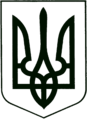 УКРАЇНА
МОГИЛІВ-ПОДІЛЬСЬКА МІСЬКА РАДА
ВІННИЦЬКОЇ ОБЛАСТІ  РІШЕННЯ №734Про внесення змін до рішення 27 сесії міської ради  8 скликання від 20.12.2022р. №659 «Про бюджет Могилів-Подільської міської територіальної громади Могилів-Подільського району Вінницької області на 2023 рік»         Керуючись ст. 26 Закону України «Про місцеве самоврядування в Україні», ст.78 Бюджетного кодексу України, - міська рада ВИРІШИЛА:1. Внести зміни до рішення 27 сесії міської ради 8 скликання від 20.12.2022р.     №659 «Про бюджет Могилів-Подільської міської територіальної громади       Могилів-Подільського району Вінницької області на 2023 рік», а саме:    1.1. пункт 12 викласти у новій редакції:«Надати право виконавчому комітету міської ради за погодженням з  постійною комісією міської ради з питань фінансів, бюджету,  планування соціально-економічного розвитку, інвестицій та  міжнародного співробітництва з послідуючим затвердженням сесією  міської ради здійснювати перерозподіл видатків за кодами програмної  та економічної класифікації у межах одного головного розпорядника  бюджетних коштів».    1.2. Додаток 2 до рішення викласти у новій редакції, що додається.           Все решта залишити без змін.2. Контроль за виконанням даного рішення покласти на першого заступника  міського голови Безмещука П.О. та на постійну комісію міської ради з питань фінансів, бюджету, планування соціально-економічного розвитку, інвестицій та міжнародного співробітництва (Трейбич Е.А.).                  Міський голова                                                      Геннадій ГЛУХМАНЮК                                                                                                                                                                                              Додаток 2                                                                                                                                                                                     до рішення 31 сесії                                                                                                                                                                               міської ради 8 скликання                                                                                                                                                                               від 24.03.2023 року №734                              Секретар міської ради                                                                                 Тетяна БОРИСОВАВід 24.03.2023р.31 сесії            8 скликанняФІНАНСУВАННЯФІНАНСУВАННЯФІНАНСУВАННЯФІНАНСУВАННЯФІНАНСУВАННЯФІНАНСУВАННЯФІНАНСУВАННЯмісцевого бюджету на 2023 рікмісцевого бюджету на 2023 рікмісцевого бюджету на 2023 рікмісцевого бюджету на 2023 рікмісцевого бюджету на 2023 рікмісцевого бюджету на 2023 рікмісцевого бюджету на 2023 рік02558000000255800000(код бюджету)(код бюджету)(грн)КодНайменування згідно
з Класифікацією фінансування бюджетуНайменування згідно
з Класифікацією фінансування бюджетуУсьогоЗагальний
фондСпеціальний фондСпеціальний фондКодНайменування згідно
з Класифікацією фінансування бюджетуНайменування згідно
з Класифікацією фінансування бюджетуУсьогоЗагальний
фондусьогоу тому числі
бюджет
розвитку1223456Фінансування за типом кредитораФінансування за типом кредитораФінансування за типом кредитораФінансування за типом кредитораФінансування за типом кредитораФінансування за типом кредитораФінансування за типом кредитора200000Внутрішнє фінансуванняВнутрішнє фінансування0,00-85 136 407,0085 136 407,0085 136 407,00208000Фінансування за рахунок зміни залишків коштів бюджетівФінансування за рахунок зміни залишків коштів бюджетів0,00-85 136 407,0085 136 407,0085 136 407,00208400Кошти, що передаються із загального фонду бюджету до бюджету розвитку (спеціального фонду)Кошти, що передаються із загального фонду бюджету до бюджету розвитку (спеціального фонду)0,00-85 136 407,0085 136 407,0085 136 407,00XЗагальне фінансуванняЗагальне фінансування0,00-85 136 407,0085 136 407,0085 136 407,00Фінансування за типом боргового зобов’язанняФінансування за типом боргового зобов’язанняФінансування за типом боргового зобов’язанняФінансування за типом боргового зобов’язанняФінансування за типом боргового зобов’язанняФінансування за типом боргового зобов’язанняФінансування за типом боргового зобов’язання600000Фінансування за активними операціямиФінансування за активними операціями0,00-85 136 407,0085 136 407,0085 136 407,00602000Зміни обсягів бюджетних коштівЗміни обсягів бюджетних коштів0,00-85 136 407,0085 136 407,0085 136 407,00602400Кошти, що передаються із загального фонду бюджету до бюджету розвитку (спеціального фонду)Кошти, що передаються із загального фонду бюджету до бюджету розвитку (спеціального фонду)0,00-85 136 407,0085 136 407,0085 136 407,00XЗагальне фінансуванняЗагальне фінансування0,00-85 136 407,0085 136 407,0085 136 407,00